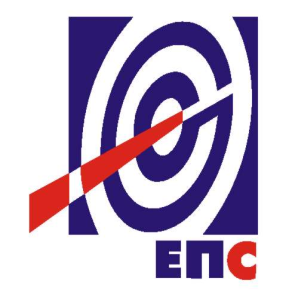 НАРУЧИЛАЦЈАВНО ПРЕДУЗЕЋЕ„ЕЛЕКТРОПРИВРЕДА СРБИЈЕ“, БЕОГРАДУлица царице Милице број 2КОНКУРСНА ДОКУМЕНТАЦИЈАЈАВНА НАБАВКА УСЛУГЕ -       Шпедитерске услуге за потребе МХЕ из кредита ЕБРДЈАВНА НАБАВКА 1000/0460/2015- У ОТВОРЕНОМ ПОСТУПКУ -(Заведено у ЈП ЕПС под бројем 12.01. 15480/3-16 од 08.02.2016. године)Београд, фебруар 2016. годинеНа основу чл. 32. и 61. Закона о јавним набавкама („Сл. гласник РС” бр. 124/12,  14/15 и 68/15), (у даљем тексту: Закон), чл. 2. Правилника о обавезним елементима конкурсне документације у поступцима јавних набавки и начину доказивања испуњености услова („Сл. гласник РС” бр. 86/15), Одлуке о покретању поступка јавне набавке број 12.01.87236/2-15 од 28.12.2015. године и Решења о образовању Комисије за јавну набавку број 12.01.87236/3-15 од 28.12.2015 године, припремљена је:КОНКУРСНА ДОКУМЕНТАЦИЈАу отвореном поступку за јавну набавку услуге -  Шпедитерске услуге за потребе МХЕ из кредита ЕБРДЈН 1000/0460/2015Конкурсна документација садржи:ДЕО 1 .ОПШТИ ПОДАЦИ О ЈАВНОЈ НАБАВЦИПредмет јавне набавке број 1000/0460/2015 је набавка услуге: Шпедитерске услуге за потребе МХЕ из кредита ЕБРДЈавна набавка није обликована по партијама.ДЕО 2. ВРСТА, КВАЛИТЕТ  И  ОПИС УСЛУГА, МЕСТО ИЗВРШЕЊА,              ЕВЕНТУАЛНЕ ДОДАТНЕ УСЛУГЕ И СЛ.Предмет jaвне набавке су Шпедитерске услуге за електро-машинску опрему која се набавља за МХЕ и  финансира се средствима кредита ЕБРД банке, уговор о кредиту бр. 753/8-11 од 12.12.2011. године. Предметна набавка се односи на  шпедитерске услуге за увоз електромашинске опреме у вредности од 3.097.500,00 EUR, по уговору Наручиоца закљученим са испоручиoцем робе са конзорцијумом Elnos-Koеssler, бр. 12.01.931/6-15 од 28.08.2015.Предметна услуга обухвата следеће обавезе понуђача, који треба да:организује увоз робе, тако што на основу примљене и потврђене диспозиције, врши инстрадирање, диспонирање робе, претоварне манипулације, ускладиштење робе и све  остале шпедитерске послове, који су у вези са увозом робе која је предмет овог Уговора, као и  контролу увозне и транспортне документације, у складу са важећим  законским прописима; спроведе потребне царинске радње - обавља царињење робе, што укључује сврставање робе у царинску тарифу и давање савета из области царинске тарифе, израду документације потребне за царињење робе, присуствовање царинском прегледу робе, контролу и евентуалну рекламацију наплаћених царинских дажбина и других трошкова, у законском року измири трошкове царинског дуга, као и друге трошкове за рачун Наручиоца;организује сва потребна  испитивања робе и  по потреби предају робе на складиштење;у свакој прилици поступа како то захтевају интереси Наручиоца и са пажњом доброг привредника;обавести Наручиоца о оштећењу ствари, као и о свим догађајима од значаја за њега и да предузме све потребне мере ради очувања његових права према одговорном лицу, као и  да обезбеди званичан записник ради подношења одштетног захтева;даје стручне савете и обавља све остале послове из области  шпедиције које се односе на реализацију увоза робе која је  предмет овог Уговора, предлажући извршење оних радњи које на најекономичнији  начин обезбеђују  повољнији положај Наручиоца и  подноси захтеве  за  повраћај више плаћених износа;подноси захтеве надлежним институцијама за прибављање дозвoла, сагласности, решења и  мишљења за потребе царињења робе;организује и обави све радње везане за реализацију уговора Наручиоца и Ино-испоручиоца, у складу са важећим међународним регулативама и  Законима Републике Србије.ДЕО 3.	УСЛОВИ ЗА УЧЕШЋЕ У ПОСТУПКУ ЈАВНЕ НАБАВКЕ ИЗ ЧЛАНА 75. (ОБАВЕЗНИ УСЛОВИ) И 76. (ДОДАТНИ УСЛОВИ) ЗАКОНА И УПУТСТВО КАКО СЕ ДОКАЗУЈЕ ИСПУЊЕНОСТ ТИХ УСЛОВА  3.1. ОБАВЕЗНИ УСЛОВИ Право на учешће у поступку јавне набавке  Шпедитерске услуге за електро-машинску опрему која се набавља за МХЕ има понуђач који испуњава обавезне услове за учешће у поступку јавне набавке, дефинисане чл. 75.Зaкона о јавним набавкама, и то: Да је регистрован код надлежног органа, односно уписан у одговарајући регистар (чл. 75. ст. 1. тач. 1) Закона);Да он и његово законски заступник није осуђиван за неко од кривичних дела као члан организоване криминалне групе, да није осуђиван за кривична дела против привреде, кривична дела против животне средине, кривично дело примања или давања мита, кривично дело преваре (чл. 75. ст. 1. тач. 2) Закона);3. Да је измирио доспеле порезе, доприносе и друге јавне дажбине, у складу са прописима Републике Србије или стране државе када има седиште на њеној територији (чл. 75. ст. 1. тач. 4) Закона);	Испуњеност услова из члана 75. став 2. ЗаконаНаручилац од понуђача захтева да при састављању својих понуда изричито наведу да су поштовали обавезе које произлазе из важећих прописа о заштити на раду, запошљавању и условима рада, заштити животне средине, као и да немају забрану обављања делатности која је на снази у време подношења понуда.У вези са овим условом, понуђач у понуди подноси Изјаву - Образац 8 из конкурсне документације.Ова изјава се подноси, односно исту даје и сваки члан групе понуђача, односно подизвођач, у своје име.3.2. ДОДАТНИ УСЛОВИ Понуђач мора да испуњава следеће додатне услове: Да поседује неопходан финансијски капацитет:За испуњеност овог услова, понуђач треба да:У последњих 12 месеци пре дана објављивања Позива за подношење понуда није имао ниједан дан неликвидности на својим текућим рачунима.Није исказао губитак у пословању за 2012, 2013. и 2014. годину.Да поседује неопходан пословни капацитет:За испуњеност овог услова, понуђач треба да;поседује банкарску гаранцију за пуштање робе у слободан промет у                                   минималној вредности од  250.000.000 РСДпоседује сертификат ISO 9001:2008у последње три године пре објављивања позива за  подношење понуда је  вршио     шпедитерске услуге за најмање 5 (пет) наручиоца, односно корисника шпедитерских       услуга из области  енергетике.  Да поседује неопходан кадровски капацитет:За испуњеност овог услова, потрбно је да  понуђач има минимум  10 сертификованих царинских агената у  сталном радном односу или  ангажованог по неком другом основу радног ангажовања, сагласно прописима који регулишу област рада.Да поседује неопходан технички капацитет, односноЗа испуњеност овог услова, понуђач треба да: има свој пословнице шпедитера у Београду на следећим царинским испоставама: ЦИ Терминал;  ЦИ Ранжирна Станица Макиш;  ЦИ Лука Београдима своје пословнице шпедитера или уговор са неким од граничних шпедитера на следећим граничним прелазима:Батровци  ХоргошКелебијаПрешево располаже складиштем површине 2500 м2 ( у својини или под закупом на најмање годину дана од дана објављивања позива за подношење понуда)3.3 УПУТСТВО КАКО СЕ ДОКАЗУЈЕ ИСПУЊЕНОСТ УСЛОВАПонуђач је дужан да у понуди достави доказе да испуњава обавезне услове за учешће у поступку јавне набавке, у складу са Законом, и то:Извод из регистра Агенције за привредне регистре, односно извод из регистра надлежног Привредног суда; за стране понуђаче извод из одговарајућег регистра надлежног органа државе у којој има седиште;Извод из казнене евиденције, односно уверење надлежног суда и надлежне полицијске управе Министарства унутрашњих послова да он и његов законски заступник није осуђиван за неко од кривичних дела као члан организоване криминалне групе, да није осуђиван за неко од кривичних дела против привреде, кривична дела против заштите животне средине, кривично дело примања или давања мита, кривично дело преваре;За домаће понуђаче:Извод из казнене евиденције, односно уверење основног суда (које обухвата и податке из казнене евиденције за кривична дела које су у надлежности редовног кривичног оделења Вишег суда. Уколико уверење Основног суда не садржи и те податке онда је потребно доставити и посебно Уверење Вишег суда)на чијем подручју се налази седиште домаћег правног лица, односно седиште представништва или огранка страног правног лица, којим се потврђује да правно лице није осуђивано за кривична дела против привреде, кривична дела против животне средине, кривично дело примања и давања мита, кривично дело преваре.Извод из казнене евиденције Посебног одељења (за организовани криминал) Вишег суда у Београду, који се потврђује да правно лице није осуђивано за неко од кривичних дела организованог криминала.Извод из казнене евиденције, односно уверење надлежне полицијске управе Министарства унутрашњих послова, којим се потврђује да законски заступник понуђача није осуђиван за кривична дела против привреде, кривична дела против животне средине, кривично дело примања или давања мита, кривично дело преваре и неко од кривичних дела организованог криминала (захтев се може поднети према месту рођења, али и према месту пребивалишта законсгог заступника).Уколико понуђач има  више законских заступника дужан је да достави доказ за сваког од њих. Предузетници и физичка лица:    Извод из казнене евиденције, односно уверење надлежн полицијскеуправе Министарства унутрашњих послова, којим се потврђује да није осуђиван за неко од кривичних дела као члан организоване криминалне групе, да није осуђиван за кривична дела против привреде, кривична дела против животне средине, кривично дело примања или давања мита, кривично дело преваре (захтев се може поднети према месту рођења, али и према месту пребивалишта)За стране понуђаче потврда надлежног органа државе у којој има седиште;  Уверење Пореске управе Министарства финансија да је измирио доспеле порезе и доприносе и уверење надлежне локалне самоуправе да је измирио обавезе по основу изворних локалних јавних прихода или потврду Агенције за приватизацију да се понуђач налази у поступку приватизације.За стране понуђаче: потврда надлежног пореског органа државе у којој има седиште;Доказ из тачке 2) и 3) не може бити старији од два месеца пре отварања понуда. Понуђач је дужан да у понуди достави доказе да испуњава додатне услове за учешће у поступку јавне набавке, у складу са Законом, и то:Докази неопходног финансијског капацитета:потврда о подацима о ликвидности издата од стране Народне банке Србије – Одсек принудне наплате, за период од претходних 12 месеци пре  објављивања позива за подношење понудаИзвештај о бонитету, образац БОН ЈН за претходне три обрачунске године (2012, 2013. и 2014. годину) издат од стране Агенције за привредне регистре;односно страни понуђачи:потврда или мишљење или исказ банке или друге специјализоване институције у складу са прописима државе у којој има седиште, о понуђачевој блокади рачуна за период од претходних 12  месеци пре објављивања позива. за подношење понудаДокази неопходног пословног капацитета:Копија банкарске гаранције за пуштање робе у слободан промет Копија важећег сертификата ISO 9001:2008 Потврде о извршеним шпедитерским услугама издате од стране најмање пет корисника шпедитерских услуга из области енергетике („Референтна листа“– Образац 9. у Конкурсној документацији и „Потврда о извршеним услугама“ – Образац 9.1. у Конкурсној документацији)Докази неопходног кадровског капацитета:фотокопија одговарајућег  образаца М или М3А којим се потврђује пријава, промена или одјава на обавезно социјално осигурање за запослене са пуним радним временом или други доказ о радном ангажовању по неком другом основу сагласно прописима који регулишу област радаодносно изјава или други доказ везано за запослене са пуним радним временом издатим од надлежне институције код које се води евиденција о запосленима (за стране понуђаче);фотокопија дозвола за рад царинских агената издат од УЦДокази неопходног техничког капацитета:Важећи уговори о закупу простора за царинске испоставе у Београду:ЦИ Ранжирна Станица Макиш; ЦИ Терминал; ЦИ Лука Београд, Важећи уговори о закупу простора или важећи уговор са неким од граничних шпедитера  на граничним прелазима:Батровци ХоргошКелебијаПрешевоКопија власничког листа или уговор о закупу складишног простора на  најмање годину дана од дана објављивања позива за подношење понудаУ случају сумње у истинитост достављених података у вези финансијског, пословног и кадровског капацитета, наручилац задржава право провере релевантних доказа. Уколико наручилац утврди да је понуђач приказивао нетачне податке, понуда тог понуђача се сматра неприхватљивом.3.4	Услови које мора да испуни сваки подизвођач, односно члан групе понуђачаСваки подизвођач мора да испуњава услове из члана 75. став 1. тачка 1), 2), 3) Закона, што доказује достављањем доказа наведених у овом одељку. Услове финансијског, пословног, кадровског и техничког капацитета из члана 76. Закона, понуђач испуњава самостално без обзира на ангажовање подизвођача.Сваки понуђач из групе понуђача, која подноси заједничку понуду, мора да испуњава услове из члана 75. став 1. тачка 1), 2), 3) Закона, што доказује достављањем доказа наведених у овом одељку.Услове финансијског, пословног, техничког и кадровског капацитета из члана 76. Закона понуђачи из групе испуњавају заједно, на основу достављених доказа, у складу oвим одељком конкурсне документације.3.5	Начин достављања доказаДокази о испуњености услова могу се достављати у неовереним копијама, а наручилац може, пре доношења одлуке о додели уговора, захтевати од понуђача, чија је понуда на основу извештаја комисије за јавну набавку оцењена као најповољнија, да достави на увид оригинал или оверену копију свих или појединих доказа.Ако понуђач у остављеном, примереном року, који не може бити краћи од пет дана, не достави на увид оригинал или оверену копију тражених доказа, наручилац ће његову понуду одбити као неприхватљиву.Понуђачи који су регистровани у Регистру који води Агенција за привредне регистре нису дужни да по доставе доказ из чл.  75. став. 1. тачка 1) Закона - Извод из регистра Агенције за привредне регистре, који је јавно доступан на интернет страници Агенције за привредне регистре. У овом случају понуђач ће, доставити податак о hyperlink-u на ком су доступни подаци о регистрацији понуђача.Понуђачи уписани у Регистар понуђача нису дужни да  приликом подношења понуде доказује испуњеност обавезних услова из чл. 75. став 1. тачка 1), 2) и 3) Закона. Регистар понуђача је јавно доступан на интернет страници Агенције за привредне регистре. У овом случају понуђач ће доставити податак о hyperlink-u на ком су доступни подаци о упису понуђача у Регистар понуђача.Наручилац неће одбити понуду као неприхватљиву, уколико не садржи доказ  испуњености додатног услова за учешће одређен конкурсном документацијом, ако понуђач наведе у понуди интернет страницу на којој су подаци који су тражени у оквиру услова јавно доступни.Уколико је доказ о испуњености услова електронски документ, понуђач доставља копију електронског документа у писаном облику, у складу са законом којим се уређује електронски документ, осим уколико подноси електронску понуду када се доказ доставља у изворном електронском облику.Ако понуђач има седиште у другој држави, наручилац може да провери да ли су документи којима понуђач доказује испуњеност тражених услова издати од стране надлежних органа те државе. Ако се у држави у којој понуђач има седиште не издају докази из члана 77. став 1. тачка 1), 2) и 3) Закона, понуђач може, уместо доказа, приложити своју писану изјаву, дату под кривичном и материјалном одговорношћу оверену пред судским или управним органом, јавним бележником или другим надлежним органом те државе.Ако понуђач није могао да прибави тражена документа у року за подношење понуде, због тога што она до тренутка подношења понуде нису могла бити издата по прописима државе у којој понуђач има седиште и уколико уз понуду приложи одговарајући доказ за то, наручилац ће дозволити понуђачу да накнадно достави тражена документа у примереном року.Понуђач је дужан да без одлагања у писаном облику обавести наручиоца о било којој промени у вези са испуњеношћу услова из поступка јавне набавке, која наступи до доношења одлуке, односно закључења уговора, односно током важења уговора о јавној набавци и да је документује на прописани начин.У случају сумње у истинитост достављених података, наручилац задржава право провере на основу релевантних доказа. Уколико наручилац утврди да је понуђач приказивао неистините податке или да су документа лажна, понуда тог понуђача ће се сматрати неприхватљивом и биће одбијена.ДЕО 4. KРИТЕРИЈУМ ЗА ДОДЕЛУ УГОВОРАОдлуку о додели уговора наручилац ће донети применом критеријума „економски најповољнија понуда“.Комисија ће избор најповољније понуде, по изабраном критеријуму, извршити уз коришћење следећих елемената критеријума:Накнада шпедитерске услуге при царињењу робе, у % од фактурне вредности оцарињене робе/услуге………………………………….................................................................50 пондераНакнада шпедитерске услуге за ПИР и ПУР, у % од фактурне вредности оцарињене робе/услуге..............................................................................................................10  пондераНакнада за услугу коришћења банкарске гаранције за обезбеђење плаћања царинског дуга (банкарске гаранције шпедитера)  у % од износа ангажованог по гаранцији шпедитера ........................................................................................................ ......40 пондераНакнада шпедитерске услуге при царињењу робе, у % од фактурне вредности оцарињене робе/услуге: Понуђач са најнижим понуђеним процентом накнаде за услугу добија максималних 50  пондера. Остали понуђачи се рангирају по основу следеће формуле:                       Најнижи понуђени проценат понуђача x 50 пондера                                                   Понуђени проценат н-тог понуђача Накнада шпедитерске услуге за ПИР и ПУР, у % од фактурне вредности оцарињене  робе/услугеПонуђач са најнижим понуђеним процентом накнаде за услугу добија максималних 10 пондера. Остали понуђачи се рангирају по основу следеће формуле:Најнижи понуђени проценат понуђача x 10 пондераПонуђени проценат н-тог понуђачаНакнада за услугу коришћења банкарске гаранције за обезбеђење плаћања царинског дуга (банкарске гаранције шпедитера)  у % од износа ангажованог по гаранцији шпедитера Понуђач са најнижим понуђеним процентом накнаде за услугу ангажовања своје банкарске гаранције добија максималних 40 пондера. Остали понуђачи се рангирају по основу следеће формуле:Најнижи понуђени проценат понуђача x 40 пондераПонуђени проценат н-тог понуђачаДоказ: Образац понуде и образац структура цене (обрасци 1. и 8. конкурсне документације) Комисија за јавну набавку ће извршити оцену понуда и извршити избор најповољније понуде, руководећи се утврђеним елементима критеријума којима је одређен релативни значај (пондер), тако да максимални збир пондера износи 100 (сто).Понуде ће се рангирати на основу ових елемената критеријума и пондера одређених за ове елементе критеријума и најповољнија је она понуда која има највећи збир пондера.4.1. РЕЗЕРВНИ ЕЛЕМЕНТИ КРИТЕРИЈУМА, ОДНОСНО НАЧИН  НА КОЈИ ЋЕ СЕ ДОДЕЛИТИ УГОВОР У СЛУЧАЈУ ЈЕДНАКИХ ПОНУДАУ случају да понуде два или више понуђача имају једнак број пондера, као најповољнија биће изабрана понуда понуђача који има најнижи понуђени проценат  провизије шпедитерских услуга при царињењу. У случају да су понуђачи и по том елементу критеријума исти, биће изабрана као најповољнија понуда понуђача који има најнижи проценат услуга ПИР и ПУР. У случају да су понуђачи и по том елементу критеријума исти биће изабрана као најповољнија понуда понуђача који има најнижи проценат услуга ангажовања банкарске гаранције.  Ако у свим елементима критеријума двe или више понда буду исте, а  најповољније, понуђач коме ће бити додељен уговор биће изабран жребом у присуству понуђача. ДЕО 5. ОБРАСЦИОбразац 1.ОБРАЗАЦ ПОНУДЕНазив понуђача ___________________________Адреса понуђача __________________________Број дел. протокола понуђача _________________ Датум: __________  годинеМесто: _________________(у случају заједничке понуде уносе се подаци за Носиоца посла)На основу позива за подношење понуда у отвореном поступку јавне набавке услуге : „Шпедитерске услуге за потребе МХЕ из кредита ЕБРД “, објављеног дана 08.02.2016. године на Порталу јавних набавки, подносимо П О Н У Д УУ складу са траженим захтевима и условима утврђеним позивом и конкурсном документацијом, испуњавамо све услове за извршење јавне набавке услуга. ВРЕДНОСТ УСЛУГА ИЗРАЖЕНА У ПРОЦЕНТИМА :Накнада шпедитерске услуге при царињењу робе, у % од фактурне вредности оцарињене робе: ______ %Накнада шпедитерске услуге за ПИР и ПУР, у % од фактурне вредности оцарињене робе:________ %Накнада за услугу коришћења банкарске гаранције за обезбеђење плаћања царинског дуга (банкарске гаранције шпедитера)  у % од износа ангажованог по гаранцији шпедитера:  _______% УСЛОВИ И РОК ПЛАЋАЊА: ___________________ (навести услове и рок плаћања)РОК ИЗВРШЕЊА УСЛУГЕ :   ___________________________________________   РОК ВАЖЕЊА ПОНУДЕ: _________________________________________________(понуда мора да важи најмање 60 дана од дана отварања понуда)Подаци о проценту укупне вредности набавке који ће бити поверен подизвођачу, као и део предмета набавке који ће бити извршен преко подизвођача: ________________________________________________________________________________________________________________________________________________________________________________________________________________________________________________________________________________________________________________________________________________________________________________________________________________Образац 2.									ПОДАЦИ О ПОНУЂАЧУНапомене: Уколико понуђачи наступају у заједничкој понуди, овај образац попуњава Лидер – носилац посла.Уколико страни понуђач није у могућности да наведе неки од тражених података на прописаном месту може уписати „није применљиво“.Образац 3.                                                                                                                                                                                                                     ПОДАЦИ О ПОДИЗВОЂАЧУНапомене: Образац се попуњава у случају да понуђач наступа са подизвођачем. Образац попунити за сваког подизвођача.Уколико страни понуђач није у могућности да наведе неки од тражених података на прописаном месту може уписати „није применљиво“.Образац 4.ПОДАЦИ О ЧЛАНУ ГРУПЕ ПОНУЂАЧАНапомене: Образац се попуњава када група понуђача подноси заједничку понуду. Образац попунити за сваког члана групе понуђача.Уколико страни понуђач није у могућности да наведе неки од тражених података на прописаном месту може уписати „није применљиво“.Образац 5.Трошкови припреме понудеУ складу са чланом 88. став 1. Закона о јавним набавкама („Сл. гласник РС” бр. 124/2012,14/15 и 68/15) понуђач__________________________ доставља укупан износ и структуру трошкова припремања понуде, како следи у табели:Трошкове припреме и подношења понуде сноси искључиво понуђач и не може тражити од наручиоца накнаду трошкова.Ако је поступак јавне набавке обустављен из разлога који су на страни наручиоца, наручилац је дужан да понуђачу надокнади трошкове прибављања средства обезбеђења, под условом да је понуђач тражио накнаду тих трошкова у својој понуди.Напомена: Достављање овог обрасца није обавезноОбразац 6.У складу са чланом 26. Закона о јавним набавкама („Сл. гласник РС” бр. 124/2012,14/15 и 68/15) дајемо следећуИ З Ј А В У О НЕЗАВИСНОЈ ПОНУДИу својству понуђача (лидера групе  - носиоца посла у заједничкој понуди)И З Ј А В Љ У Ј Е М Опод пуном материјалном и кривичном одговорношћу да_____________________________________________________(пун назив  и седиште)(заједничку) понуду у отвореном поступку, ЈН 1000/0460/2015 наручиоца – Јавно предузеће „Електропривреда Србије“, Београд, подносим/о независно, без договора са другим понуђачима или заинтересованим лицима.Образац 7.ОБРАЗАЦ СТРУКТУРЕ ЦЕНЕУпутство:•	У тачкама 1., 2. уписати колико износи накнада за услугу шпедиције, упроцентима са две децимале у односу на фактурну вредност робе;Основица за обрачун услуга из тачака 1., 2. представља фактурна вредност
робе исказана на ЈЦИ изражена у динарима, утврђена на дан царињења пошиљке;У тачки 3. уписати колико износи накнада за услугу коришћења банкарске  гаранције за обезбеђење плаћања царинског дуга, у процентима са две децимале у односу на износ ангажован по гаранцији шпедитера  исказаног у динарима;                        Датум				                                                               Понуђач             ______________________                                               __________________М.П.Образац 8.У складу са чланом 75. став 2. Закона о јавним набавкама („Сл. гласник РС” бр. 124/2012, 14/15 и 68/15)) дајемо следећуИ З Ј А В У У својству ____________________ (уписати: понуђача, члана групе понуђача, подизвођача)И З Ј А В Љ У Ј Е М Опод пуном материјалном и кривичном одговорношћу да_____________________________________________________(пун назив  и седиште)поштује све обавезе које произлазе из важећих прописа о заштити на раду, запошљавању и условима рада, заштити животне средине, и нема забрану обављања делатности која је на снази у време подношења понуде у поступку јавне набавке број  ЈН 1000/0460/2015.Образац 9.РЕФЕРЕНТНА ЛИСТА ПОНУЂАЧАНапомена: У Обрасцу 9. Референтна листа понуђача се по редним бројевима наводе реализоване извршене услуге које су у складу са захтевима из конкурсне документације. Свака услуга мора бити потврђена достављањем одговарајуће потврде о извршеним услугама понуђача ранијег наручиоца, у складу са Обрасцем 9.1.Уколико су у Обрасцу 9. Референтна листа понуђача наведене услуге које нису потврђене достављањем одговарајуће потврде или уколико дата потврда не садржи све што је тражено конкурсном документацијом, таква референце се неће узимати у обзир. Ради лакшег утврђивања везе између Обрасца 9.1. Потврда о извршеним услугама понуђача и Обрасца 9. Референтна листа понуђача, пожељно је да понуђач на свакој потврди у горњем левом углу наведе редни број референце из Обрасца 9. Референтна листа понуђача.Образац 9.1ПОТВРДА О ИЗВРШЕНИМ УСЛУГАМА ПОНУЂАЧАС Т Р У Ч Н А  Р Е Ф Е Р Е Н Ц АПонуђач ____________________________________________________је за нас извршио услуге _________________________________________________________________које су обухватале _______________________________________________________________________________ (прецизирати врсту, опис услуге; мишљење наручиоца о квалитету извршених услуга и поштовању уговорних обавеза и рока за извршење од стране понуђача)у периоду од ________ године до _________ године, те истог препоручујемо вама.Укупна вредност извршених услуга је износила __________________________.Место вршења услуга је _____________________________________________.Референца се издаје на захтев ______________________________________ ради учешћа у отвореном поступку јавне набавке услуге - „Шпедитерске услуге за потребе МХЕ из кредита ЕБРД“, ЈН број 1000/0460/2015, за коју је позив за подношење понуда објављен на Порталу јавних набавки дана 08.02.2016. године, и у друге сврхе се не може користити.Да су подаци тачни, својим потписом и печатом потврђује,Место: _________________                            		Овлашћено лице НаручиоцаДатум: _________________                            		 ________________________                                                                                      (потпис и печат)ДЕО 6.МОДЕЛ УГОВОРАУГОВОРНЕ СТРАНЕ:1. Јавно предузеће “Електропривреда Србије“, Београд, Улица царице Милице 2,  матични број: 20053658, ПИБ 103920327, Текући рачун 160-700-13 Banca Intesа ad, Београд које заступа законски заступник Александар Обрадовић, директор, (у даљем тексту: Налогодавац )и2. _________________ из ________, ул. ____________, бр.____, матични број: ___________, ПИБ: ___________, Текући рачун _________________код банке, кога заступа __________________, _____________, (као као Носилац посла у име групе понуђача, [напомена:биће наведено у тексту Уговора у случају заједничке понуде] (у даљем тексту: Шпедитер)  У даљем тексту заједно: Уговорне странезакључиле су у Београду, дана ___________.2016. године [напомена: не попуњава понуђач]УГОВОР О ЈАВНОЈ НАБАВЦИ „ШПЕДИТЕРСКЕ УСЛУГЕ ЗА ПОТРЕБЕ МХЕ ИЗ КРЕДИТА ЕБРДимајући у виду: [напомена: не попуњава понуђач]да је Наручилац спровео отворени поступак јавне набавке, сагласно члану 32. Закона о јавним набавкама („Сл.гласник РС“, бр. 124/2012,14/2015 и 68/2015) (даље Закон) за јавну набавку услуга - Шпедитерске услуге за потребе МХЕ из кредита ЕБРД“, број 1000/0460/2015.да је позив за подношење понуда у вези предметне јавне набавке објављен на Порталу јавних набавки дана ________. године, као и на интернет страници Наручиоца.да Понуда понуђача у отвореном поступку, која је заведена код Наручиоца под бројем _____________ од _____ 2015. године, у потпуности одговара захтеву Наручиоца из позива за подношење понуда и Конкурсне документациједа је Наручилац Одлуком о додели уговора  број __________ изабрао понуду Понуђача као најповољнију.Члан 1.Овим уговором се уређују послови шпедиције које ће Шпедитер,  обављати за рачун Налогодавца у складу са захтевом Налогодавца из Конкурсне документације и Понудом Шпедитера, који као прилог 2. и 3. чине саставни део овог уговора.Члан 2.Налогодавац поверава извршење шпедитерских послова, а Шпедитер се, као специјализовано, професионално и стручно лице, обавезује да у име и за рачун Налогодавца изврши све шпедитерске послове, који се односе  на увоз електромашинске опреме   за  МХЕ, у (даљем текст робе) у вредности од 3.097.500,00 EUR, по уговору Налогодавца  са конзорцијумом Elnos-Koеssler, бр. 12.01.931/6-15 од 28.08.2015. године, који као Прилог 1. чини саставни део овог Уговора,  највише до висине планираних средстава за ову јавну набавку у износу од ______________ РСД.                     Члан 3.Шпедитер се обавезује да за Налогодавца, по налогу Налогодавца, обавља следеће послове:•	организује увоз и пријем робе, тако што на основу примљене и потврђене диспозиције, врши инстрадирање, диспонирање робе, претоварне манипулације, ускладиштење робе и све  остале шпедитерске послове, који су у вези са увозом робе која је предмет овог Уговора, као и  контролу документације и  превозних документа, у складу са важећим  законским прописима;•	спроведе потребне царинске радње - обавља царињење робе, што укључује сврставање робе у царинску тарифу и давање савета из области царинске тарифе, израду документације потребне за царињење робе, присуствовање царинском прегледу робе, контролу и евентуалну рекламацију наплаћених царинских дажбина и других трошкова и исплати царинске дажбине и друге трошкове за рачун налогодавца;•	организује сва потребна  испитивања робе и  по потреби предају робе на складиштење;•	у свакој прилици поступа како то захтевају интереси Налогодавца и са пажњом доброг привредника;•	обавести Налогодавца о оштећењу ствари, као и о свим догађајима од значаја за њега и да предузме све потребне мере ради очувања његових права према одговорном лицу, као и  да обезбеди званичан записник ради подношења одштетног захтева;•	даје стручне савете и обавља све остале послове из области  шпедиције које се односе на реализацију увоза робе која је  предмет овог Уговора, предлажући извршење оних радњи које на најекономичнији  начин обезбеђују повољнији положај Налогодавца и  подноси захтеве  за  повраћај више плаћених износа; •	све остале послове везане за реализацију уговора,  предвиђене и у складу са важећим међународним прописима и  позитивним прописима, законским регулативама Републике Србије.•	подноси захтеве надлежним институцијама за прибављање дозвола, сагласности, решења и  мишљења за потребе царињења робе;организује и обави све остале радње везане за Налогодавца и Ино-испоручиоца;организује и обави све остале радње везане за реализацију уговора Налогодавца и Ино-испоручиоца по посебном захтеву Налогодавца.Члан 4. За обављање шпедитерских услуга при царињењу робе, Шпедитеру припада накнада у висини од _____% од фактурне вредности оцарињене робе/услуге. За обављање шпедитерских услуга за ПИР и ПУР,   Шпедитеру припада накнада у висини од _____% од  фактурне вредности оцарињене робе/услуге.Основица за обрачун шпедитерске услуге из става 1. и 2.  овог члана, представља фактурна вредност робе исказана на ЈЦИ, изражена у динарима, утврђена на дан царињења пошиљке.За услугу коришћења банкарске гаранције за обезбеђење плаћања царинског дуга,   Шпедитеру припада накнада у висини од _______% од износа ангажованог по гаранцији Шпедитера.  Основица за обрачун шпедитерске услуге из става 3. овог члана, представља износ ангажован по гаранцији Шпедитера  исказан у динарима.Уговорене накнаде из става 1., 2. и 4. овог члана увећавају се за порез на додату вредност, у складу са прописима Републике Србије. Уговорене накнаде шпедитерских услуга изражене у процентима морају бити фиксне за све време важења уговораНакнаде шпедитерских услуга покривају и укључују и све остале  трошкове настале из природе самога посла које Шпедитер има при реализацији уговорених шпедитерских услуга.Члан 5. Почетак извршења услуге је  дан закључења овог уговора. Налогодавац се обавезује да Шпедитеру, на дан закључења овог Уговора, преда фотокопије  уговора за набавку електромашинске опреме са конзорцијумом Elnos-Koеssler, бр. 12.01.931/6-15 од 28.08.2015. године, који се сматра писаним налогом Налогодавца,  датим Шпедитеру, за обављање свих послова везаних за реализацију шпедитерских услуга за увоз робе, наведених у члану 3. овог Уговара.  Члан 6. У предметној јавној набавци рок извршење услуге је 36 месеци од дана закључење овог Уговора  а   извршење услуге се врши сукцесивно, у зависности од реализације Уговора закљученог између Налогодавца и Ино- испоручиоца.Oбавезе које доспевају у наредној години, односно у наредним годинама биће реализоване највише до износа средстава која ће за ту намену бити одобрена у  Годишњем програму пословања Налогодавца за године у којима ће се плаћати уговорене обавезе.У складу са чланом 115. Закона, Налогодавац предвиђа могућност измене рока извршења предметне услуге, у свему у складу са  реализацијом уговора закључених између Налогодавца и Ино-испоручиоца, у ком случају ће Налогодавац донети Одлуку о измени уговора и на основу ње закључити Анекс уговора, којим се мења уговорени рок извршења услуге.Члан 7.Шпедитер се обавезује да ће све поверене послове обављати стручно, савесно и са пажњом доброг привредника, увек водећи рачуна о интересима Налогодавца. Члан 8.Шпедитер се обавезује да извештава Налогодавца о стању извршења посла и о свим чињеницама које су од значаја за очување интереса Налогодавца, а нарочито о чињеници губитка, уништења или оштећења робе и сачињавања званичног записника ради подношења одштетног захтева. Члан 9.Шпедитер се обавезује да након сваког обављеног посла, поднесе Налогодавцу рачун насталих трошкова и његове провизије и преда: - оригинал царинског рачуна;- оригинал Јединствене царинске исправе;- обрачун царинског дуга-  и друге рачуне којима правда настале трошкове .Плаћање извршене шпедитерске услуге, из члана 1. овог Уговора, вршиће Налогодавац , на текући рачун Шпедитера, бр. __________ код банке __________, у року од  _______ дана, од дана пријема исправне Фактуре Шпедитера,  са свим наведеним  документима. Члан 10.Шпедитер одговара Налогодавцу за избор лица којима ће поверити обављање  послова шпедиције, који су предмет овог Уговора и за њихов рад и обавезан је да надокнади штету која настане, као последица рада тих лица.Члан 11.Шпедитер се обавезује да изврши све потребне рекламације код трећих лица у погледу висине наплаћених царина, такси и других трошкова као и да се стара о обезбеђењу права Налогодавца на накнаду штете, улагањем писменог приговора или на други потребан начин.У случају мањка - губитка, уништења или оштећења робе, Шпедитер је дужан да обезбеди званичан записник, ради подношења одштетног захтева.Члан 12.Налогодавц има право рекламације примљених рачуна од Шпедитера у року од 3(три) дана од дана пријема истих.Шпедитер  се обавезује да на рекламације одговори у року од 3 (три) дана, па уколико су рекламације оправдане исте ће уважити  и сагласити се да му Налогодавца исплати неспорни део. У случају оправдане рекламације, Шпедитеру се враћа неисправни рачун, а он испоставља нов рачун на неоспорени део.Члан 13.Под дејством више силе се сматра случај који ослобађа од одговорности за извршавање свих или неких уговорених обавеза и за накнаду штете за делимично или потпуно неизвршење уговорених обавеза, за ону уговорну страну код које је наступио случај више силе, или обе Уговорне стране када је код обе Уговорне стране наступио случај више силе, а извршење обавеза које је онемогућено због дејства више силе, одлаже се за време њеног трајања. Уговорна страна којој је извршавање уговорних обавеза онемогућено услед дејства више силе је у обавези да одмах, без одлагања, а најкасније у року од 48 (четрдесетосам) часова, од часа наступања случаја више силе, писаним путем обавести другу Уговорну страну о настанку више силе и њеном процењеном или очекиваном трајању, уз достављање доказа о постојању више силе.За време трајања више силе свака Уговорна страна сноси своје трошкове и ни један трошак, или губитак једне и/или обе Уговорне стране, који је настао за време трајања више силе, или у вези дејства више силе, се не сматра штетом коју је обавезна да надокнади друга Уговорна страна, ни за време трајања више силе, ни по њеном престанку.Уколико деловање више силе траје дуже од 30 (тридесет) календарских дана, Уговорне стране ће се договорити о даљем поступању у извршавању одредаба овог Уговора – одлагању испуњења  и о томе ће закључити анекс овог Уговора, или ће се договорити о раскиду овог Уговора, с тим да у случају раскида Уговора по овом основу – ни једна од Уговорних страна не стиче право на накнаду било какве штете.Члан 14.Шпедитер је у складу са Закона о облигационим односима ("Сл. лист СФРJ", бр. 29/78, 39/85, 45/89 - oдлукa УСJ и 57/89, "Сл. лист СРJ", бр. 31/93 и "Сл. лист СЦГ", бр. 1/2003 - Устaвнa пoвeљa), (даље:ЗОО) одговоран за штету коју је претрпео Налогодавц неиспуњењем, делимичним испуњењем или задоцњењем у испуњењу обавеза преузетих овим Уговором.Уколико Налогодавц претрпи штету због чињења или нечињења Шпедитера и уколико се Уговорне стране сагласе око основа и висине претрпљене штете, Шпедитер је сагласан да Налогодавцу исту накнади, тако што Налогодавц има право на наплату накнаде штете без посебног обавештења Шпедитера уз издавање одговарајућег обрачуна са роком плаћања од 15 (петнаест) дана од датума издавања истог.Ниједна Уговорна страна неће бити одговорна за било какве посредне штете и/или за измаклу корист у било ком виду, које би биле изван оквира непосредних обичних штета, а које би могле да проистекну из или у вези са овим Уговором, изузев уколико је у питању груба непажња или поступање изван професионалних стандарда за ову врсту услуга на страни Шпедитера. Члан 15.Шпедитер  је дужан да чува поверљивост свих података и информација садржаних у документацији, извештајима, техничким подацима и обавештењима, и да их користи искључиво у вези са реализацијом овог Уговора. Информације, подаци и документација које је Налогодавац  доставио Шпедитеру  у извршавању предмета овог Уговора Шпедитер  не може стављати на располагање трећим лицима, без претходне писане сагласности Налогодавца. Члан 16.Неважење било које одредбе овог Уговора неће имати утицаја на важење осталих одредби Уговора, уколико битно не утиче на реализацију овог Уговора.Члан 17.Шпедитер  је дужан да у складу са својим целокупним знањем и искуством које поседује обезбеди сва обавештења Налогодавацу о унапређењима и побољшањима,  која се односе на предмет овог Уговора. Члан 18.Сви неспоразуми, који настану из овог уговора и поводом њега, Уговорне стране ће решити споразумно, а уколико у томе не успеју Уговорне стране су сагласне да сваки спор настао из овог уговора буде коначно решен од стране стварно надлежног суда у Београду. У случају спора примењује се материјално и процесно право Републике Србије, а поступак се води на српском језику.Члан 19.На односе Уговорних страна, који нису уређени овим Уговором, примењују се одговарајуће одредбе ЗОО),  и других закона, подзаконских аката, стандарда и техничких норматива Републике Србије – примењивих с обзиром на предмет овог Уговора.Члан 20.Уговорне стране су сагласне да се евентуалне измене и допуне овог Уговора изврше у писаној форми – закључивањем анекса Уговора. У случају измене овог Уговора Налогодавац ће донети Одлуку о измени Уговора која садржи податке у складу са Прилогом 3Л Закона и у року од 3 (три) дана од дана доношења исту објавити на Порталу јавних набавки, као и доставити извештај Управи за јавне набавке и Државној ревизорској институцији.Члан 21.Уколико у току трајања обавеза из овог Уговора дође до статусних промена код Уговорних страна, права и обавезе прелазе на одговарајућег правног следбеника.Члан 22.Овај Уговор се сматра закљученим када га потпишу законски заступници, односно овлашћени представници Уговорних страна. Члан 23.Налогодавац може једнострано раскинути овај Уговор пре истека рока, у случају непридржавања одредби овог Уговора, неквалитетног извршења посла или услед престанка потребе за ангажовањем Шпедитера, достављањем писане изјаве о једностраном раскиду овог Уговора Шпедитеру и уз поштовање отказног рока од 30 (тридесет) дана од дана достављања писане изјаве. Члан 24.Овај Уговор се закључује на одређено време од 36 месеци од дана закључења. Овај Уговор се сматра извршеним и пре истека рока на који је закључен уколико укупан износ исплаћен по основу извршених шпедитерских услуга по овом Уговору, достигне  висину процењене вредности за ову  јавну набавку.Члан 25.Саставни део овог уговора су:Прилог 1: Уговор бр. 12.01.931/6-15 од 28.08.2015 закључен са  конзорцијумом Elnos-Koеssler, Прилог 2: Конкурсна документација;Прилог 3: Понуда број ________ од _______ годинеПрилог 4: Врсте, квалитет и опис услуга, место извршења, евентуалне додатне услуге и сл.Прилог 5: Структура ценеПрилог 5:Споразум о заједничком извршењу услуге, [напомена:биће наведено у тексту                       Уговора у случају заједничке понуде]Члан 26.Овај уговор се закључује у 6 (шест) примерака од којих (3) три примерка задржава Налогодавац и  (3) три примерка Шпедитер.         НАЛОГОДАВАЦ 						                      ШПЕДИТЕР      Јавно предузеће „Електропривреда Србије“ Београд				                                          М.П.		                  ____________________                                                              _____________________________Александар Обрадовић                                                                      име и презиме и функција         ДиректорДЕО 7.     УПУТСТВО ПОНУЂАЧИМА КАКО ДА САЧИНЕ ПОНУДУ. ПОДАЦИ О ЈЕЗИКУ НА КОЈЕМ ПОНУДА ТРЕБА ДА БУДЕ САСТАВЉЕНАНаручилац је припремио конкурсну документацију и водиће поступак јавне набавке на српском језику. Понуда са свим прилозима треба бити сачињена на српском језику. Ако је неки доказ или документ на страном језику, исти треба да буде преведен на српски и оверен од стране овлашћеног преводиоца/тумача.Ако понуда са свим прилозима није сачињена на српском језику, биће одбијена као неприхватљива.7.2. НАЧИН ПОДНОШЕЊА ПОНУДЕ Понуђач подноси понуду која треба да  буде повезана тако да се листови не могу раздвојити са доказима о испуњености услова из конкурсне документације, лично или поштом, у затвореној и запечаћеној коверти, тако да се са сигурношћу може закључити да се први пут отвара на адресу: Јавно предузеће „Електропривреда Србије“, 11000 Београд, Србија, Улица Балканска 13, писарница,са назнаком: “Понуда за јавну набавку услуге -  „Шпедитерске услуге за потребе МХЕ из кредита ЕБРД“, ЈН број: 1000/0460/2015 - НЕ ОТВАРАТИ”. Понуда се сматра благовременом уколико је примљена од стране наручиоца до 10.03.2016. године до 11:00 часова. На полеђини коверте обавезно се уписује тачан назив и адреса понуђача, телефон и          е-mail понуђача, као и име и презиме овлашћеног лица за контакт.У случају да понуду подноси група понуђача, на коверти је потребно назначити да се ради о групи понуђача и навести називе и адресу свих учесника у заједничкој понуди.Благовременим се сматрају понуде које су примљене и оверене печатом пријема у писарници Наручиоца, најкасније до 11:00 часова, у року  од  31 (словима: тридесетједан) дан од дана објављивања позива за подношење понуда на Порталу јавних набавки, без обзира на начин на који су послате, односно до 10.03.2016. године, сходно члану 95. Закона.Ако је понуда поднета по истеку рока за подношење понуда, одређеног у позиву и конкурсној документацији, сматраће се неблаговременом, а наручилац ће, по окончању поступка отварања понуда, овакву понуду вратити неотворену понуђачу, са назнаком да је поднета неблаговремено.Комисија за јавне набавке ће благовремено поднете понуде јавно отворити дана 10.03.2016. године у 11:30 часова, у просторијама Јавног предузећа „Електропривреда Србије“ Београд, Балканска 13, сала на другом спрату. Представници понуђача, који учествују у поступку јавног отварања понуда, морају да, пре почетка поступка јавног отварања, доставе Комисији за јавне набавке писмено овлашћењеза учествовање у овом поступку (а не само овлашћење за присуствовање), издато на меморандуму понуђача, заведено и оверено печатом и потписом овлашћеног лица понуђача.Комисија за јавну набавку води записник о отварању понуда у који се уносе подаци, у складу са Законом.Записник о отварању понуда потписују чланови комисије и овлашћени представници понуђача, који преузимају примерак записника.Наручилац ће у року од 3 дана од дана окончања поступка отварања понуда, поштом или електронским путем, доставити записник о отварању понуда понуђачима који нису учествовали у поступку отварања понуда.Понуда мора да садржи све наведене и тражене податке из Обрасца Понуде (Део 5., Образац број 1 ове конкурсне документације), а у складу са врстом и описом услуге (Део 2 ове конкурсне документације).7.3. ПАРТИЈЕПредметна јавна набавка није обликована у више посебних целина (партија).7.4. ПОНУДА СА ВАРИЈАНТАМА Понуда са варијантама није дозвољена. 7.5. НАЧИН ИЗМЕНЕ, ДОПУНЕ И ОПОЗИВА ПОНУДЕУ року за подношење понуде понуђач може да измени, допуни или опозове своју понуду на начин који је одређен за подношење понуде.Понуђач је дужан да јасно назначи који део понуде мења односно која документа накнадно доставља. Измену, допуну или опозив понуде треба доставити на адресу: Јавно предузеће „Електропривреда Србије“, 11000 Београд, Србија, Балканска 13,  писарница,  са назнаком:„Измена понуде за јавну набавку услуге -  „Шпедитерске услуге за потребе МХЕ из кредита ЕБРД“, ЈН број: 1000/0460/2015 - НЕ ОТВАРАТИ” или„Допуна понудеза јавну набавку добара -  “Понуда за јавну набавку услуге -  „Шпедитерске услуге за потребе МХЕ из кредита ЕБРД“, ЈН број: 1000/0460/2015- НЕ ОТВАРАТИ” или„Опозив понудеза јавну набавку услуге -  „Шпедитерске услуге за потребе МХЕ из кредита ЕБРД“, ЈН број: 1000/0460/2015 - НЕ ОТВАРАТИ”  или„Измена и допуна понуде за јавну набавку добара -  “Понуда за јавну набавку услуге -  „Шпедитерске услуге за потребе МХЕ из кредита ЕБРД“, ЈН број: 1000/0460/2015 - НЕ ОТВАРАТИ”.На полеђини коверте или на кутији навести назив и адресу понуђача.У случају да понуду подноси група понуђача, на коверти је потребно назначити да се ради о групи понуђача и навести називе и адресу свих учесника у заједничкој понуди.По истеку рока за подношење понуда понуђач не може да повуче нити да мења своју понуду.7.6. УЧЕСТВОВАЊЕ У ЗАЈЕДНИЧКОЈ ПОНУДИ ИЛИ КАО ПОДИЗВОЂАЧ Понуђач може да поднесе само једну понуду.Понуђач који је самостално поднео понуду не може истовремено да учествује у заједничкој понуди или као подизвођач, нити исто лице може учествовати у више заједничких понуда у оквиру једне партијеУ Обрасцу понуде (део 5. Образац 1. ове конкурсне документације), понуђач наводи на који начин подноси понуду, односно да ли подноси понуду самостално, или као заједничку понуду, или подноси понуду са подизвођачем.7.7. ПОНУДА СА ПОДИЗВОЂАЧЕМПонуђач је обавезан да у пoнуди нaвeдe дa ли ћe извршeњe предметне jaвнe нaбaвкe дeлимичнo пoвeрити пoдизвoђaчу и дa нaвeдe у свojoj пoнуди, прoцeнaт укупнe врeднoсти нaбaвкe кojи ћe пoвeрити пoдизвoђaчу, a кojи нe мoжe бити вeћи oд 50% кao и дeo прeдмeтa нaбaвкe кojи ћe извршити прeкo пoдизвoђaчa.Aкo пoнуђaч у пoнуди нaвeдe дa ћe дeлимичнo извршeњe нaбaвкe пoвeрити пoдизвoђaчу, дужaн je дa нaвeдe нaзив пoдизвoђaчa, a укoликo угoвoр будe зaкључeн, тaj пoдизвoђaч ћe бити нaвeдeн у угoвoру.Пoнуђaч je дужaн дa нaручиoцу, нa њeгoв зaхтeв, oмoгући приступ кoд пoдизвoђaчa рaди утврђивaњa испуњeнoсти услoвa.Сваки подизвођач, којега понуђач ангажује, мора да испуњава услове из члана 75. став 1. тачка 1), 2),  3) Закона.  Доказивање услова из члана 75. став 1. тачка 1), 2),  3) Закона, наведено је у одељку Услови за учешће из члана 75. и 76. Закона и Упутство како се доказује испуњеност тих услова.Додатне услове у вези са капацитетима понуђач испуњава самостално, без обзира на агажовање подизвођача.Све обрасце у понуди потписује и оверава понуђач, изузев Обрасца 8. коју попуњава, потписује и оверава сваки подизвођач у своје име.Пoнуђaч у пoтпунoсти oдгoвaрa зa извршeњe oбaвeзa из пoступкa jaвнe нaбaвкe, oднoснo зa извршeњe угoвoрних oбaвeзa, бeз oбзирa нa брoj пoдизвoђaчa.  Понуђач нe мoжeaнг aжoвaти кao пoдизвoђaчa лицe кoje ниje нaвeo у пoнуди, у супрoтнoм Нaручилaц ћe рeaлизoвaти срeдствo oбeзбeђeњa и рaскинути угoвoр, oсим aкo би рaскидoм угoвoрa нaручилaц прeтрпeo знaтну штeту. У том случajу Нaручилaц ће oбaвeстити oргaнизaциjу нaдлeжну зa зaштиту кoнкурeнциje.Понуђач мoжe aнгaжoвaти кao пoдизвoђaчa лицe кoje ниje нaвeo у пoнуди, aкo je нa стрaни пoдизвoђaчa, нaкoн пoднoшeњa пoнудe, нaстaлa трajниja нeспoсoбнoст плaћaњa, aкo тo лицe испуњaвa свe услoвe oдрeђeнe зa пoдизвoђaчa и укoликo дoбиje прeтхoдну сaглaснoст Нaручиoцa.Наручилац у овом поступку не предвиђа примену одредби става 9. и 10. члана 80. Закона.7.8. ЗАЈЕДНИЧКA ПОНУДAПонуду може поднети група понуђача.У случају да више понуђача поднесе заједничку понуду, они као саставни део понуде морају доставити Споразум о заједничком извршењу набавке, који се међусобно и према Наручиоцу обавезују на заједничко извршење набавке, који обавезно садржи податке прописане чланом 81. став 4. и 5. Закона и то: податке о члану групе који ће бити носилац посла, односно који ће поднети понуду и који ће заступати групу понуђача пред Наручиоцем;опис послова сваког од понуђача из групе понуђача у извршењу уговора;неограниченој, солидарној одговорности сваког члана, према Наручиоцу, у складу са Законом.Сваки понуђач из групе понуђача, која подноси заједничку понуду, мора да испуњава услове из члана 75. став 1., тачка 1), 2),  3) )Закона. Доказивање услова из члана 75. став 1. тачка 1), 2),  3) Закона, наведено је у одељку Услови за учешће из члана 75. и 76. Закона и Упутство како се доказује испуњеност тих услова. Услове у вези са капацитетима (финансијски, пословни, технички и кадровски капацитет), у складу са чланом 76. Закона, понуђачи из групе испуњавају заједно, на основу достављених доказа дефинисаних конкурсном документацијом.У случају заједничке понуде групе понуђача, све обрасце потписује и оверава члан групе понуђача, који је одређен као Носилац посла у споразуму чланова групе понуђача, изузев Обрасца 6. и Обрасца 8., које попуњава, потписује и оверава сваки члан групе понуђача у своје име.7.9. НАЧИН И УСЛОВИ ПЛАЋАЊА, КАО И ДРУГЕ ОКОЛНОСТИ ОД КОЈИХ ЗАВИСИ ПРИХВАТЉИВОСТ  ПОНУДЕЗахтеви у погледу начина, рока и услова плаћања:У предметној јавној набавци рок плаћања је предвиђен као услов за учествовање у поступку.Прихватљив начин плаћања, за наручиоца је  7 дана од дана пријема исправне фактуре понуђача, испостављене на основу царинског рачуна, јединствене царинске исправе, обрачуна царинског дуга и других рачуна којима се правдају настали трошкови.Ако понуђач понуди други начин плаћања, понуда ће бити одбијена као неприхватљива. Рок извршења услуге   У предметној јавној набавци рок извршења услуге је 36 месеци од дана закључења уговора, а  извршење услуге се врши  сукцесивно, у зависности од реализације уговора закључених између наручиоца и ино- испоручиоца.Oбавезе које доспевају у наредној години, односно у наредним годинама биће реализоване највише до износа средстава која ће за ту намену бити одобрена у  ГПП Наручиоца за године у којима ће се плаћати уговорене обавезе.У складу са чланом 115. ЗЈН, наручилац предвиђа могућност измене рока извршења предметне услуге, у свему у складу са  реализацијом уговора закљученoг између наручиоца и                                ино- испоручиоца, у ком случају ће наручилац донети Одлуку о измени уговора и на основу ње закључити Анекс уговора, којим се мења рок извршења услуге.Почетак извршења услуге:  Почетак извршења услуге је датум закључења уговора о јавној набавци „Шпедитерске услуге за потребе МХЕ из кредита ЕБРД“..Захтев у погледу рока важења понуде:Рок важења понуде не може бити краћи од 60 дана од дана отварања понуда.У случају истека рока важења понуде, наручилац је дужан да у писаном облику затражи од понуђача продужење рока важења понуде.Понуђач који прихвати захтев за продужење рока важења понуде, не може мењати понуду.7.10. ВАЛУТА И НАЧИН НА КОЈИ ТРЕБА ДА БУДЕ НАВЕДЕНА И ИЗРАЖЕНА ЦЕНА У ПОНУДИНакнаде за шпедитерске услуге у Обрасцу понуде (Образац 1. из конкурсне документације)  и Обрасцу структуре  цене (Образац 7. из конкурсне документације), морају бити изражене у процентима са две децимале у односу на фактурну вредност робе  исказаној на ЈЦИ, израженој у динарима и  утврђеној  на дан царињења пошиљке.Накнада за услугу коришћења банкарске гаранције за обезбеђење плаћања царинског дуга, у Обрасцу понуде (Образац 1. из конкурсне документације) и Обрасцу структуре  цене (Образац 7. из конкурсне документације) мора бити изражена у процентима са две децимале у односу на износ ангажован по гаранцији шпедитера  исказаног у динарима.Накнаде шпедитерских услуга наведених у Обрасцу структуре понуђене цене (Образац 7. конкурсне документације) морају одговарати накнадама шпедитерских услуга наведеним у Обрасцу понуде (Образац 1. конкурсне документације).Понуђене накнаде шпедитерских услуга изражене у процентима морају бити фиксне за све време важења уговора.Понуђене накнаде шпедитерских услуга покривају и укључују и све остале  трошкове настале из природе самога посла које понуђач има при реализацији уговорених шпедитерских услуга.Ако је у понуди исказана неуобичајено ниска цена, наручилац ће поступити у складу са чланом 92. Закона.У предметној јавној набавци накнаде за шпедитерске услуге, као и накнада за услугу коришћења банкарске гаранције  су предвиђене као елемент критеријума за оцењивање понуда.7.11.  НАЧИН ОЗНАЧАВАЊА ПОВЕРЉИВИХ ПОДАТАКАНаручилац чува као поверљиве све податке садржане у понуди, који су посебним актом утврђени или означени као поверљиви. Наручилац може да одбије да пружи информацију, која би значила повреду поверљивости података добијених у понуди. Као поверљива понуђач може означити документа која садрже личне податке, а које не садржи ниједан јавни регистар, или који на други начин нису доступни, као и пословне податке који су прописима означени као поверљиви.Наручилац ће као поверљива третирати она документа која у десном горњем углу великим словима имају исписано „ПОВЕРЉИВО“.Наручилац не одговара за поверљивост података који нису означени на горе наведени начин. Ако се као поверљиви означе подаци који не одговарају горе наведеним условима, наручилац ће позвати понуђача да уклони ознаку поверљивости. Понуђач ће то учинити тако што ће његов представник изнад ознаке поверљивости написати „ОПОЗИВ“, уписати датум, време и потписати се. Ако понуђач у року који одреди наручилац не опозове поверљивост докумената, наручилац ће третирати ову понуду као понуду без поверљивих података. Неће се сматрати поверљивим докази о испуњености обавезних услова, цена и други подаци из понуде који су од значаја за избор најповољније понуде.7.12. ДОДАТНЕ ИНФОРМАЦИЈЕ ИЛИ ПОЈАШЊЕЊА У ВЕЗИ СА ПРИПРЕМАЊЕМ ПОНУДЕПонуђач може, у писаном облику, тражити додатне информације или појашњења у вези са припремом понуде, најкасније пет дана пре истека рока за подношење понуде, на адресу наручиоца, са назнаком: „ОБЈАШЊЕЊА – позив за јавну набавку број 1000/0460/2015 или електронским путем на е-mail адресу:gordana.djurbabic@eps.rs,радним данима (понедељак – петак) у времену од 08 до 16 часова. Захтев за појашњење примљен после наведеног времена или током викенда/нерадног дана биће евидентиран као примљен првог следећег радног дана. У захтеву за додатним појашњењем заинтересовано лице може указати наручиоцу и на евентуално уочене недостатке и неправилности у конкурсној документацији.Наручилац ће у року од три дана по пријему захтева објавити на Порталу јавних набавки и својој интернет страници.Комуникација у поступку јавне набавке се врши на начин одређен чланом 20. Закона.7.13. ДОДАТНА ОБЈАШЊЕЊА ОД ПОНУЂАЧА ПОСЛЕ ОТВАРАЊА ПОНУДА И КОНТРОЛА КОД ПОНУЂАЧА ОДНОСНО ЊЕГОВОГ ПОДИЗВОЂАЧАПосле отварања понуда, наручилац може, приликом стручне оцене понуда, да, у писаном облику, захтева од понуђача додатна објашњења која ће му помоћи при прегледу, вредновању и упоређивању понуда, а може да врши контролу (увид) код понуђача, односно његовог подизвођача (члан 93. Закона). Уколико наручилац оцени да су потребна додатна објашњења или је потребно извршити контролу (увид) код понуђача, односно његовог подизвођача, наручилац ће понуђачу оставити примерени рок да поступи по позиву наручиоца, односно да омогући наручиоцу контролу (увид) код понуђача, као и код његовог подизвођача. Наручилац може, уз сагласност понуђача, да изврши исправке рачунских грешака, уочених приликом разматрања понуде по окончаном поступку отварања. Ако се понуђач не сагласи са исправком рачунских грешака, наручилац ће његову понуду одбити као неприхватљиву. 7.14. ПОШТОВАЊЕ ОБАВЕЗА КОЈЕ ПРОИЗИЛАЗЕ ИЗ ВАЖЕЋИХ ПРОПИСАПонуђач је дужан да у оквиру своје понуде достави изјаву дату под кривичном и материјалном одговорношћу да је поштовао све обавезе које произилазе из важећих прописа о заштити на раду, запошљавању и условима рада, заштити животне средине, као и да нема забрану обављања делатности која је на снази у време подношења понуде.  (Образац изјаве дат у делу 5. Образац 8. ове Конкурсне документације).7.15. НАЧИН И РОК ЗА ПОДНОШЕЊЕ ЗАХТЕВА ЗА ЗАШТИТУ ПРАВА ПОНУЂАЧАЗахтев за заштиту права може се поднети у току целог поступка јавне набавке, против сваке радње, осим ако Законом није другачије одређено.Захтев за заштиту права може да поднесе понуђач, односно заинтересовано лице, који има интерес за доделу уговора, у конкретном поступку јавне набавке и који је претрпео или би могао да претрпи штету због поступања наручиоца противно одредбама Закона.Захтев за заштиту права се подноси наручиоцу, са назнаком „Захтев за заштиту права јн. бр. 1000/0460/2015“.Копију захтева за заштиту права подносилац истовремено доставља Републичкој комисији за заштиту права у поступцима јавних набавки, на адресу: 11000 Београд, Немањина 22-26.Захтев за заштиту права којим се оспорава врста поступка, садржина позива за подношење понуда или конкурсне документације сматраће се благовременим ако је примљен од стране наручиоца најкасније седам дана пре истека рока за подношење понуда, без обзира на начин достављања, и у колико је подносилац захтева у складу са чланом 63. став 2. Закона указао наручиоцу на евентуалне недостатке и неправилности, а наручилац исте није отклонио.Захтев за заштиту права којим се оспоравају радње које наручилац предузме пре истека рока за подношење понуда, а након истека рока из претходног става, сматраће се благовременим уколико је поднет најкасније до истека рока за подношење понуда. После доношења одлуке о додели уговора и одлуке о обустави поступка, рок за подношење захтева за заштиту права је десет дана од дана објављивања одлуке на Порталу јавних набавки.Захтев за заштиту права не задржава даље активности наручиоца у поступку јавне набавке у складу са одредбама члана 150. Закона. Наручилац објављује обавештење о поднетом захтеву за заштиту права на Порталу јавних набавки и на својој интернет страници најкасније у року од два дана од дана пријема захтева за заштиту права, које садржи податке из Прилога 3Љ Закона.Наручилац може да одлучи да заустави даље активности у случају подношења захтева за заштиту права, при чему је тад дужан да у обавештењу о поднетом захтеву за заштиту права наведе да зауставља даље активности у поступку јавне набавке. Подносилац захтева за заштиту права дужан је да на рачун буџета Републике Србије (број рачуна: 840-30678845-06, шифра плаћања 153 или 253, позив на број 0460-2015 сврха: ЗЗП, ЈП ЕПС, јн. бр. 1000/0460/2015, прималац уплате: буџет Републике Србије) уплати таксу и то:уколико се захтевом за заштиту права оспорава врста поступка јавне набавке, садржина позива за подношење понуда, односно садржина конкурсне документације или друге радње наручиоца предузете пре отварања понуда, такса износи 120.000,00 динара,  с обзиром да процењена вредност јавне набавке не прелази износ од 120.000.000,00 динара;уколико се захтевом за заштиту права оспоравају радње наручиоца предузете после истека рока за подношење понуда, изузев Одлуке о додели уговора о јавној набавци, висина таксе се одређује према процењеној вредности јавне набавке (коју понуђачи сазнају у поступку отварања понуда)и износи 0,1% процењене вредности јавне набавке;уколико се захтевом за заштиту права оспорава Одлука о додели уговора о јавној набавци, висина таксе се одређује према понуђеној цени понуђача коме је додељен уговор, па ако та цена не прелази 120.000.000,00 динара такса износи 120.000,00 динара, а ако та цена прелази 120.000.000,00 динара, такса износи 0,1% понуђене цене понуђача коме је додељен уговор.ВЕРИФИКАЦИЈА МОДЕЛА УГОВОРА И РОК У КОЈЕМ ЋЕ УГОВОР БИТИ ЗАКЉУЧЕНУ складу са датим Моделом уговора (Део 6.  конкурсне документације) и елементима најповољније понуде биће закључен Уговор о јавној набавци.Понуђач је у обавези да дати Модел уговора потпише, овери и исти достави у понуди, у супротном понуда ће бити одбијена као неприхватљива.Наручилац ће доставити уговор о јавној набавци понуђачу којем је додељен уговор у року од осам дана од протека рока за подношење захтева за заштиту права.Ако понуђач којем је додељен уговор одбије да потпише уговор или уговор не потпише у наведеном року, наручилац  ће одлучити да ли ће уговор о јавној набавци закључити са првим следећим најповољнијим понуђачем.Наручилац може и пре истека рока за подношење захтева за заштиту права закључити уговор о јавној набавци у случају испуњености услова из члана 112. став 2. тачка 5. Закона.ИЗМЕНЕ ТОКОМ ТРАЈАЊА УГОВОРАНаручилац може након закључења уговора о јавној набавци без спровођења поступка јавне набавке повећати обим предмета набавке до лимита прописаног чланом 115. став 1. Закона о јавним набавкама.У наведеном случају наручилац ће донети Одлуку о измени уговора која садржи податке у складу са Прилогом 3Л Закона и у року од три дана од дана доношења исту објавити на Порталу јавних набавки, као и доставити извештај Управи за јавне набавке и Државној ревизорској институцији.7.18. НАКНАДА ЗА КОРИШЋЕЊЕ ИНТЕЛЕКТУАЛНЕ СВОЈИНЕНакнаду за коришћење интелектуалне својине, као и одговорност за повреду заштићених права интелектуалне својине трећих лица сноси понуђач.7.19	РАЗЛОЗИ ЗА ОДБИЈАЊЕ ПОНУДЕ И ОБУСТАВУ ПОСТУПКАУ поступку јавне набавке наручилац ће одбити неприхватљиву понуду у складу са чланом 107. Закона.Наручилац ће донети одлуку о обустави поступка јавне набавке у складу са чланом 109. Закона.У случају обуставе поступка јавне набавке, наручилац неће бити одговоран, ни на који начин, за стварну штету, изгубљену добит, или било какву другу штету коју понуђач може услед тога да претрпи, упркос томе што је наручилац био упозорен на могућност наступања штете.ДеоНазив дела1.Општи подаци о јавној набавци2.Врста, квалитет  и  опис услуга, место извршења, евентуалне додатне услуге и сл.3.Услови за учешће у поступку јавне набавке из члана 75. (обавезни услови) и 76. (додатни услови) Закона и упутство како се доказује испуњеност тих услова4.Критеријум за доделу уговора5.Обрасци:ПонудаПодаци о понуђачуПодаци о подизвођачуПодаци о члану групе понуђачаТрошкови припреме понудеОбразац изјаве о независној понуди           Структура цене           Образац изјаве у складу са чл. 75. став 2. ЗЈН    Референтна листа понуђача      6.Модел уговора       7.Упутство понуђачима како да сачине понудуБРОЈ ЈАВНЕ НАБАВКЕЈН 1000/0460/2015НАЗИВ И СЕДИШТЕ ПОНУЂАЧА МАТИЧНИ БР. ПОНУЂАЧАДЕЛАТНОСТ ПОНУЂАЧА (шифра)ИМЕ И ПРЕЗИМЕ ОДГОВОРНОГ ЛИЦА (ПОТПИСНИК УГОВОРА)НАЧИН ПОДНОШЕЊА ПОНУДЕ(заокружити)самосталнозаједничка понудаса подизвођачемЛИДЕР-НОСИЛАЦ ПОСЛАИМЕ И ПРЕЗИМЕ ЛИЦА ЗА КОНТАКТБРОЈ ТЕЛЕФОНАБРОЈ ТЕЛЕФАКСА(Е-МАIL)ПИБТЕКУЋИ РАЧУН ПОНУЂАЧАИ НАЗИВ БАНКЕМесто и датум:М.П.Понуђач:Назив понуђача:Адреса понуђача:Лице за контакт:Е-пошта:Телефон:Телефакс:Порески број понуђача (ПИБ):Матични број понуђача:Шифра делатности:Број рачуна и назив банке:Лице одговорно за потписивање уговора:Датум:М.П.Понуђач:Назив:Адреса:Лице за контакт:Е-пошта:Телефон:Телефакс:Порески број (ПИБ):Матични број:Шифра делатности:Број рачуна и назив банке:Одговорно лице:Датум:М.П.Понуђач:Назив:Адреса:Лице за контакт:Е-пошта:Телефон:Телефакс:Порески број (ПИБ):Матични број:Шифра делатности:Број рачуна и назив банке:Одговорно лице:Датум:М.П.Понуђач:ВРСТА ТРОШКАИЗНОС ТРОШКА У РСДУКУПАН ИЗНОС ТРОШКОВА ПРИПРЕМАЊА ПОНУДЕДатум:М.П.Потпис понуђачаДатум:М.П.Понуђач:Ред.бр.Врста услугеВредност у % на две децимале 1.Накнада за шпедитерске услуге при царињењу робе, у % од фактурне вредности оцарињене робе2.Накнада за шпедитерска услуга за ПИР и ПУР, у % од фактурне вредност оцарињене робе3.Накнада за услугу коришћења банкарске гаранције за обезбеђење плаћања царинскогдуга (банкарске гаранције шпедитера)  у % од износа ангажованог погаранцији шпедитераДатум:М.П.Понуђач/подизвођач:Ред.бр.Назив и седиште наручиоца и контакт особа и  телефон Период у којем је извршена услугаНазив, опис и вредност извршене услуге123nДатум:М.П.Понуђач:Назив НаручиоцаСедиште, улица и бројТелефон, факс, е mailМатични бројПИБОвлашћено лице и функција код Наручиоца